ПОВЕСТКА ДНЯКомитета по аудиту общественно значимых организаций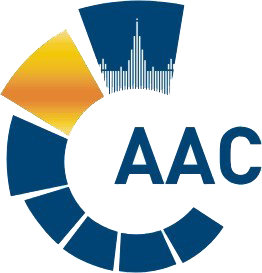 САМОРЕГУЛИРУЕМАЯ ОРГАНИЗАЦИЯ АУДИТОРОВ АССОЦИАЦИЯ «СОДРУЖЕСТВО» 
член Международной Федерации Бухгалтеров (IFAC)(ОГРН 1097799010870, ИНН 7729440813, КПП 772901001) 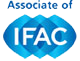 119192, г. Москва, Мичуринский проспект, дом 21, корпус 4. т: +7 (495) 734-22-22, ф: +7 (495) 734-04-22, www.auditor-sro.org, info@auditor-sro.org Дата проведения    -  02 октября 2020 годаНачало заседания   -  с 10.00 до 12.00Форма проведения заседания – очная (дистанционно)№ВопросДокладчик1Основные цели и задачи Комитета по аудиту ОЗО.Сопредседатель КАОБуян И.А.2Усиление роли субъектов аудиторской деятельности в национальной антиотмывочной системе и борьбе с коррупцией.Член КАОБрюханов М.Ю.3Совершенствование организации повышения квалификации аудиторов.Член КАОПерковская Д.В.4Развитие программ повышения квалификации аудиторов.Член КАОПогуляев Ю.В.5Разное:5.1. Подведение итогов ответов на опросник;5.2. О статусе рабочей группы по формированию комитетов;5.3. Обсуждение повестки дня заседания Правления СРО ААС, назначенного на 09.10.2020 г.;5.4. О заместителе председателя Правления СРО ААС;5.5. Предложения по изменению отчета аудиторской организации в целях совершенствования риск-ориентированного подхода к ВККР.Член КАОМежуева Е.В.Сопредседатель КАОБуян И.А.Сопредседатель КАОСамойлов Е.В.